 Return to: Programs of Study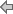  Return to: Programs of StudyPurposeThe purpose of this program is to prepare students for employment in music production occupations or to provide supplemental professional training for persons previously or currently employed in this field.  The content includes, but is not limited to, instruction that prepares individuals for positions such as music directors, singers, composers, sound engineers, producers, programmers, salespeople (retail), manufacturer's representatives, consultants, music editors, sound designers, sound systems designers, audio assistants, audio technicians, a/, studio managers/supervisors,  and related workers.  This program focuses on broad, transferable skills and stresses understanding and demonstration of the following elements of the Music Production Technology industry: planning, management, finance, technical and product skills, underlying principles of technology, labor issues, community issues and health, safety, and environmental issues.This program offers a sequence of courses that provides coherent and rigorous content aligned with challenging academic standards and relevant technical knowledge and skills needed to prepare for further education and careers in the Arts, A/V Technology and Communication career cluster; provides technical skill proficiency, and includes competency-based applied learning that contributes to the academic knowledge, higher-order reasoning and problem-solving skills, work attitudes, general employability skills, technical skills, and occupation-specific skills, and knowledge of all aspects of the Arts, A/V Technology and Communication career cluster.Program StructureThis program is a planned sequence of instruction consisting of 64 credit hours in the following areas: 15 credit hours of General Education Requirement, 15 credit hours of  2 credit hours oTechnical 12 credit hours of ElectivesCourse PrerequisitesMany courses require prerequisites. Check the description of each course in the list below for prerequisites, minimum grade requirements, and other restrictions. Students must complete all prerequisites for a course prior to registering for it.GraduationStudents must fulfill all requirements of their program to be eligible for graduation. Students must indicate their intention to attend commencement ceremony by completing the Commencement Form by the published deadline.General Education Requirements: 15 Credit HoursENC 1101 - Composition I 3 creditsMUL 1010 - Music Appreciation - (I) 3 creditsGeneral Education Math (Recommended: MGF 1106 or MGF 1107 or STA 2023) 3 creditsGeneral Education Natural Science 3 creditsGeneral Education Social Science () 3 creditsMusic Production Technology : 15 Credit HoursMUS 2360 - Introduction to Technology in Music 3 creditsMUM 2600C - Recording Techniques I 3 creditsDIG 2251C - Digital Audio I 3 creditsMUM 2601C - Recording Techniques II 3 creditsMUM 2604C - Multi-track Mixdown Techniques 3 creditsTechnical : 22 Credit HoursMUM 2700 - Music Business 3 creditsMUT 1111 - Music Theory I 3 creditsMUT 1112 - Music Theory II 3 creditsMUT 1241 - Sight Singing and Ear Training I 1 creditMUT 1242 - Sight Singing and Ear Training II 1 creditENT 2000 - Introduction to Entrepreneurship 3 creditsMVx 13xx - Applied Lessons 2 credits (2 semesters required for a total of 4 credits)MUN xxxx - Ensembles 1 credit (2 semesters required for a total of 2 credits) MUS 1010 - Recital Attendance (2 semesters required)Electives: 12 Credit HoursSLS 1515 - Cornerstone Experience 3 creditsMUC 2601 - Introduction to Songwriting 2 credits MUH 2513 - Introduction to World Music - (I) 3 creditsMUN 2022 - Laptop and Electronic Arts Ensemble 1 credit DIG 2100C - Web Design I 3 creditsDIG 2280C - Digital Video and Sound 3 creditsGRA 2103C - Digital Graphic Design 3 creditsTPA 1252C - Introduction to Audiovisual Technology 3 creditsCollege required course for First Time in College (FTIC) students and transfer students with less than 30 credit hours.Total Degree Requirements: 64 Credit Hours